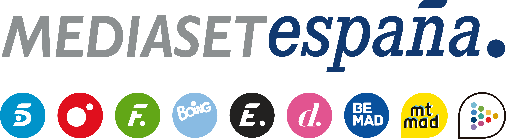 Madrid, 12 de noviembre de 2021Paz Padilla y Carlos Sobera, presentadores de las Campanadas de Mediaset España desde Vejer de la FronteraEn directo, en simulcast para todos los canales del grupo excepto Boing. La localidad gaditana de Vejer de la Frontera acogerá este año la retransmisión de las Campanadas de Fin de Año en Mediaset España, que contarán con Paz Padilla y Carlos Sobera como presentadores. La producción de las Campanadas, que se emitirán para toda España a través de una señal en simulcast para todos los canales del grupo excepto Boing, se llevará a cabo por segundo año consecutivo en colaboración con Fénix Media Audiovisual, productora de contenidos integrada en Mediterráneo Mediaset España Group.Será la segunda vez que ambos presentadores se ponen al frente de tan emblemática emisión para Mediaset España: Paz Padilla lo hizo junto a Jesús Vázquez en la Nochevieja de 2019 y Carlos Sobera estuvo con Lara Álvarez y sus compañeros de ‘First Dates’ en la última noche de 2016.